Publicado en Valencia el 13/07/2017 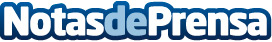 Los alumnos de la ESAT presentan sus videojuegos de proyecto final de carreraProyectos que pasarán directamente a la industria digital, por su alta calidad, han sido desarrollados única y exclusivamente por alumnos de último curso que promocionan a universidades internacionales de referencia en el sector digital.  El resultado desde ESAT se valora de manera muy positiva y se podrá disfrutar estos días en la Dreamhack Valencia 2017
Datos de contacto:Pere Ferrer607 80 49 11Nota de prensa publicada en: https://www.notasdeprensa.es/los-alumnos-de-la-esat-presentan-sus Categorias: Programación Juegos Valencia E-Commerce Software Dispositivos móviles Premios Cursos Universidades Gaming http://www.notasdeprensa.es